Vous allez accueillir très bientôt une foule de têtes blondes, brunes ou rousses. Certains se sentiront comme un poisson dans l’eau, d’autres auront envie de remonter le courant, l’un ou l’autre de garder la tête sous l’eau. Faire son entrée chez les grands pour un enfant, ce n’est pas évident. Tout change ! Et on les croit parfois trop facilement adaptables. Nous vous proposons deux idées pour cette rentrée : La création d’un signet à remettre à tous les élèves que vous accueillerez en septembre et une animation qui se veut rassurante où l’on compare l’école à la maison. Le projet d’établissement, la charte d’école, le règlement intérieur, … Ces documents importants qui font la spécificité d’un établissement ne sont pas forcément parlant pour des élèves de première année. Nous vous proposons de créer une carte ou un signet à remettre à chaque élève entrant dans votre école. Rédigé de façon simple et concrète, il vous permettra de signifier aux plus jeunes certains aspects spécifiques. Il n’est pas essentiel qu’il soit complet, le but est de tracer un portrait actuel et accessible. Exemple :  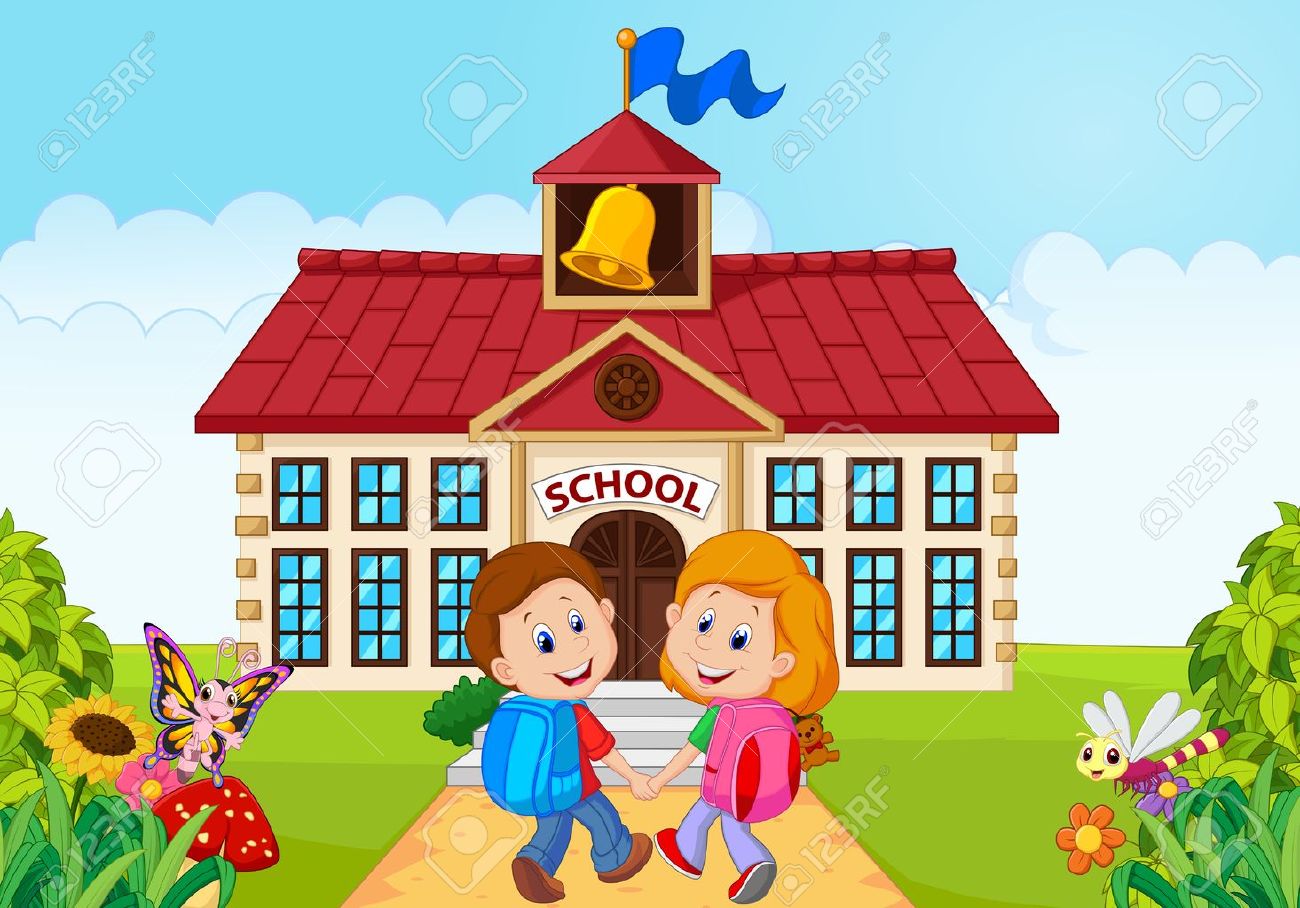 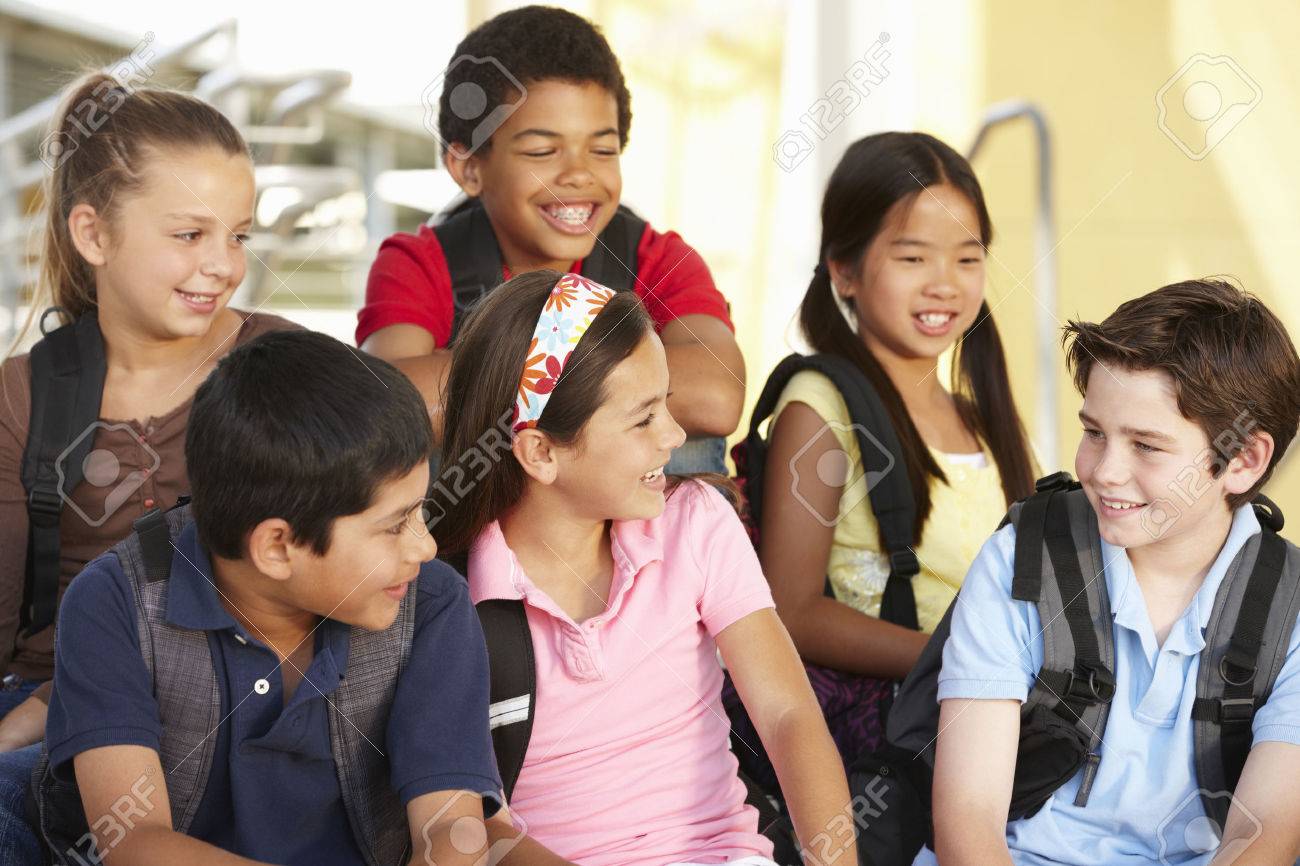 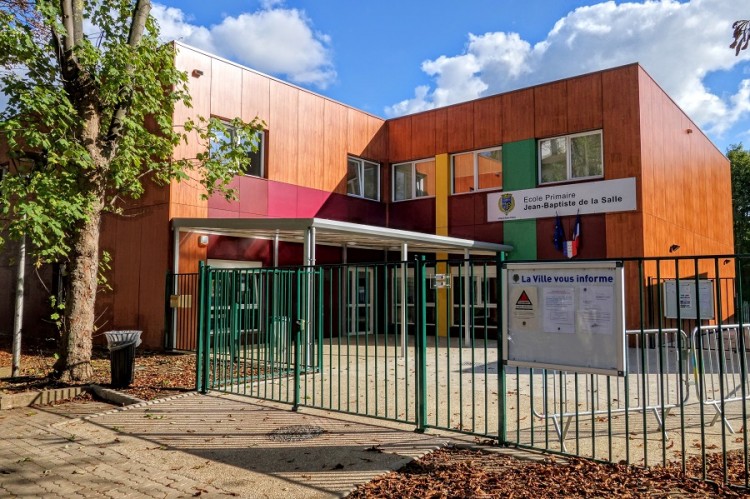 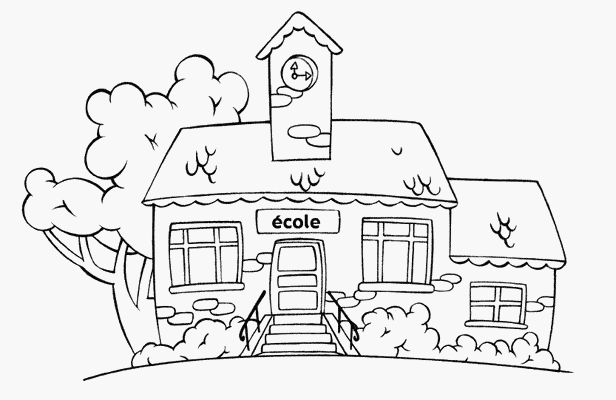 Souvent, dans une maison, on trouve, en vrac, quelqu’un à qui parler, quelqu’un avec qui jouer, un coin pour se détendre, un endroit pour s’amuser, un espace pour manger, des règles à suivre, quelqu’un à qui se confier, un endroit où il fait bon vivre …et bien d’autres choses…Cherche pour ces différentes caractéristiques un ou plusieurs aspects correspondants dans ton école. Pour les bulles vides, cherche d’autres ressemblances.Pour les directions, coordinateurs ou titulaires en charge des premièresRemise d’un signet ou d’une carte à tous les élèves entrant en première